Izvērtējums par mutes un deguna aizsegu lietošanu izglītojamiemPienākums bērniem no 7 gadu vecuma klātienes mācību un konsultāciju laikā skolā valkāt sejas maskas ir pamatots un cieši saistīts ar nepieciešamību stabilizēt epidemioloģisko situāciju valstī un ierobežot saslimstību ar Covid-19. Vecuma grupā no 12 gadiem gan Pasaules Veselības organizācija (turpmāk – PVO), gan Eiropas Slimību profilakses un kontroles centrs (turpmāk - ECDC) rekomendē sejas masku lietošanu tāpat kā pieaugušajiem, t.i., visu laiku atrodoties skolas telpās. Savukārt vecuma grupā no 6 līdz 11 gadiem būtiski atšķiras PVO un ECDC rekomendācijas. PVO uzskata masku lietošanu par iespējamu, bet ECDC pamatskolas līmenī masku lietošanu neatbalsta. Ņemot vērā minēto, izvērtējums attiecināms uz bērniem vecuma grupā līdz 11 gadiem.No 2020. gada novembra beigām ir novērojams saslimstības rādītāju pieaugums visās vecuma grupās. Saslimšanas gadījumu skaita pieaugums bērniem 0–14 gadu vecuma grupā nebija tik izteikts, kas daļēji skaidrojams ar attālinātām mācībām skolās, taču pēdējo nedēļu laikā (04.- 09. nedēļa) saslimstība bērniem pieaug. Minētais mazāk saistāms ar mācību atsākšanu nedaudzos novados 8.-9, nedēļā, šajā laikā biežākie zināmie inficēšanās avoti bija darbavietās vai ģimenē.  Pārējās vecuma grupās kopš  janvāra sākuma saslimstība turpina samazināties, kas daļēji skaidrojams ar vakcinācijas uzsākšanu ārstniecības un sociālās aprūpes iestādēs.Atbilstoši Slimību profilakses un kontroles centra (turpmāk – SPKC) sniegtajai informācijai paaugstināta saslimstība ar Covid-19 skolēnu un jauniešu vidū saglabājas arī laikā, kad mācības klātienē nenotiek (skat. grafiku, SPKC dati). 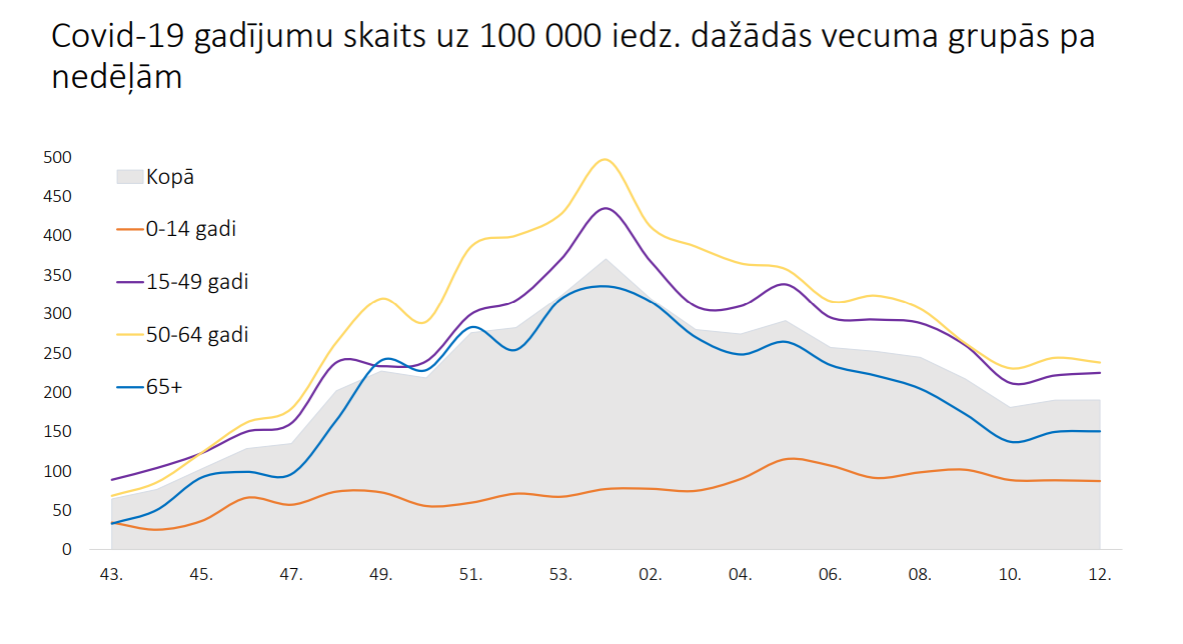 ASV veiktajā pētījumā konstatēts, ka sekundārā transmisija skolās ir turpat 30 reizes zemāka, nekā plašā sabiedrībā (community transmission). Aktuālā pētījumā Norvēģijā iedzīvotājiem bagātajā Oslo - Vīkenas apgabalā (filkē) 2020. gada augusta-novembra periodā vispār netika konstatēti sekundāras transmisijas gadījumi ne izglītojamo vecumā, ne pieaugušajiem skolas vidē. Šeit viennozīmīgi konstatēts, ka skolēni zem 14 gadu vecuma nav infekcijas izplatības veicinātāji, un rada minimālu transmisiju.Lai arī minētie pētījumi šajās valstīs liecina, ka skola tur nav infekcijas transmisiju vieta, ne vienmēr iespējams piemērot citu valstu pieredzi, jo ir vairāki apstākļi, kas to nosaka. Diemžēl epidemioloģiskā situācija Latvijā liecina par pretējo - pirms tika noteiktas attālinātās mācības, oktobrī Latvijā tieši izglītības iestādes bija biežākais inficēšanās avots ar Covid-19.SPKC tīmekļvietnē publicētie dati uzrāda, ka līdz šā gada 14.februārim Latvijā ar Covid-19 bija saslimuši 6475 bērni, bet uz šā gada 19.martu jau 8443 (3028 bērni vecuma grupā 0-9 gadi un 5415 bērni vecuma grupā 10-19 gadi). Turklāt, lai gan, salīdzinājumā ar pieaugušajiem, bērnu Covid-19 slimības gaita pārsvarā ir viegla, tomēr arī Latvijā bērniem ir reģistrēta multiorgānu iekaisuma sindroma attīstība (MIS-C), kad jāārstējas intensīvās terapijas nodaļā, un šādu gadījumu skaitam ir tendence pieaugt. Savukārt Covid-19 pārslimojušajiem bērniem, kā liecina Rīgas Stradiņa universitātes projekta ietvaros veiktais pētījums, fiziskās un emocionālās veselības problēmas saglabājas pat vairākus mēnešus. Jāpievērš uzmanība ne tikai saslimušo skaitam, bet arī saslimstības pieauguma tempam, kurš, ieviešot attālinātās mācības, samazinājās. Ņemot vērā, ka bērni, t.sk. sākumskolas skolēni, lielākoties ir asimptomātiski infekcijas pārnēsātāji, sejas masku nēsāšana, atsākot klātienes mācības, ir nepieciešama, lai novērstu  Covid-19 infekcijas izplatīšanos ne tikai skolēnu, bet arī skolotāju un plašāk – vecāku, ģimeņu un citu sabiedrības locekļu vidū. Jāuzsver, ka skolēnu un skolotāju tuvais kontakts mācību procesā (stundas, starpbrīži u.c.) rada paaugstinātu vīrusa pārnešanas un  inficēšanās risku. Izglītības iestādes darbinieki, inficējoties no skolēniem, var apdraudēt kolēģu un savas ģimenes locekļu veselību. Arī valstī kopumā saslimstība ar Covid-19 joprojām ir ļoti augsta. 23. martā epidemiologu aprēķinātais Covid-19 infekcijas reproduktivitātes koeficients Latvijā bija 0,96. Tas nozīmē, ka 100 saslimušo inficē 96 (gandrīz 100) citus cilvēkus. PVO Covid-19 pandēmijas apstākļos atbalsta prasību 6-11 gadus veciem bērniem skolā valkāt sejas masku. Vēlamies uzsvērt, ka no inficēšanās efektīvi pasargā tikai visu drošības pasākumu kopums, ne tikai sejas maskas. Arī PVO atzīst, ka sejas masku lietošana ir daļa no visaptverošiem profilakses un kontroles pasākumiem SARS-CoV-2 izplatības ierobežošanai. SPKC epidemiologi uzsver, ka tikai kompleksa piesardzības pasākumu īstenošana – fiziskā distancēšanās, sejas masku valkāšana, higiēnas prasību ievērošana, telpu regulāra vēdināšana, darbinieku laboratoriskais skrīnings – ļauj cerēt, ka situāciju izglītības iestādēs un valstī kopumā izdosies stabilizēt. Analizējot citu Eiropas Savienības valstu pieredzi Covid-19 izplatības ierobežošanā, var secināt, ka sejas masku valkāšana skolēniem ir obligāta 72% valstu un vairāk nekā pusē no tām maskas sāk lietot no sešu gadu vai pat agrāka vecuma. Jāatzīmē, ka līdz ar obligātu sejas masku valkāšanas noteikšanu skolās, tādās Covid-19 pandēmijas smagi skartās valstīs kā Beļģija un Francija bija vērojami epidemioloģiskās situācijas uzlabojumi. Masku valkāšanas nosacījumi skolās Eiropas Savienībā ir dažādi. Sejas maskas, ieejot skolas telpās, 11 valstīs jāvalkā no 1.klases, no tām masku valkāšana skolās arī mācību procesa laikā vecuma posmā no sešiem gadiem ir obligāta šādās ES valstīs: Čehijā, Spānijā, Francijā, Itālijā, Rumānijā, Luksemburgā, Grieķijā (no 4 gadu vecuma) un Latvijā.Piemēram, Francijā pienākums lietot sejas maskas skolās, tostarp mācību procesa laikā, pastāv visās vecuma grupās. Taču Francija t.s. “otrā viļņa” periodā nav veikusi nekādus klātienes izglītības ierobežojumus nevienai vecuma grupai. Līdz ar to sejas masku nēsāšanai ir būtisks pamatojums – izglītības procesa visaptveroša nepārtrauktība ārkārtas pasākumu laikā.Patlaban ir veikti arī vairāki pētījumi par koronavīrusa SARS-CoV-2 infekcijas prevalenci skolēnu vidū gan Austrijā, gan Lielbritānijas un Ziemeļīrijas Apvienotajā Karalistē, gan Vācijā. Vēršam uzmanību, ka Vācijas Pediatriskās infektoloģijas asociācija savā atzinumā norāda: “Bažas ir nepamatotas, ka maskas varētu ietekmēt elpošanu, mazināt nodrošinājumu ar skābekli vai novest pie ogļskābās gāzes uzkrāšanās”. Nolūkā izslēgt vai būtiski mazināt ar masku lietošanu saistītu simptomu parādīšanos, sākumskolas bērniem, kuriem ir konstatētas veselības problēmas, aicinām izmantot medicīniskās sejas maskas (jo tās ir atbilstoši testētas), vai arī tikai tādas auduma maskas, kuras testētas atbilstoši vadlīniju dokumentam LVS CWA 17553 “Higiēniskās sejas maskas. Minimālās prasības, testēšanas metodes un lietošana” (nodrošinot arī to atbilstošu mazgāšanu un glabāšanu), pārējos gadījumos prioritāri ir lietojamas piemērotas higiēniskās sejas maskas. Tāpat uzsveram, ka esošie pētījumi un prakse liecina par masku nepareizu lietošanu, tāpēc īpaša vērība pievēršama bērnu apmācībai, viņiem saprotamā veidā un valodā. Bērnu labā vecākiem un skolotājiem būtu jāveido pozitīva attieksme pret masku nēsāšanu tik ilgi, cik tas būs  nepieciešams, tomēr gadījumi, kad  bērniem ir pamatotas veselības  problēmas, kas saistītas  ar masku nēsāšanu, jāuztver nopietni, pedagogiem un atbalsta personālam meklējot personalizētus risinājumus. Kā liecina epidemioloģiskās uzraudzības dati, ieviešot ārkārtējo situāciju un plašus epidemioloģiskās drošības  pasākumus, tika panākta situācijas stabilizācija un pakāpeniska Covid-19 saslimstības samazināšanās. No 2021.gada sākuma līdz marta sākumam Covid-19 saslimšanas gadījumu skaits ir samazinājies vairāk kā par 40%. Tāpat arī ir novērojamas tendences stacionēto Covid-19 pacientu skaita samazinājumam. Tomēr minētie rādītāji ir jāvērtē piesardzīgi un, samazinoties saslimstības rādītājiem, nav pieļaujama ātra epidemioloģiskās drošības pasākumu mazināšana, jo tā rezultātā var panākt ļoti strauju saslimstības pieaugumu, ko var novērot Eiropas valstīs, kur 2021.gada sākumā tika novērots ļoti straujš saslimstības pieaugums.Šī brīža epidemioloģiskā situācija un citu valstu pieredze, kur strauji izplatās jaunais vīrusa variants, kas ir līdz pat 70% infekciozāks, ir nopietns signāls, lai ievērotu piesardzību, lemjot par epidemioloģiskās drošības pasākumu mazināšanu. Covid-19 izplatības tendence Eiropā un kaimiņvalstīs liecina, ka ir jārīkojas apsteidzoši un jālemj par stingrākiem nosacījumiem un drošības protokoliem, lai nepieļautu arvien straujāku jauno vīrusa variantu izplatību Latvijā.  Kas attiecas uz jaunajiem koronavīrusa variantiem, pašreizējie dati liecina, ka Latvijā ir izplatīts t.s. Lielbritānijas jaunais variants, kura izplatības ātrums pakāpeniski pieaug – šobrīd tie ir aptuveni 45-50% no visiem saslimšanas gadījumiem, turklāt  reģistrēti vairāk kā 12 lokāli uzliesmojumi, tai skaitā pirmsskolas izglītības iestādē un darba vietās. Ņemot vērā citu valstu pieredzi saistībā ar epidemioloģiskas situācijas pasliktināšanos, prognozējams, ka arī Latvijā saslimstība ar Covid-19 varētu nekontrolēti pieaugt, ko izraisītu tieši jaunais vīrusa variants. Ņemot vērā to, ka jaunie koronavīrusa paveidi ir saistīti ar ievērojami augstāku infekcijas pārnesi sabiedrībā, kas, visticamāk, būs par iemeslu augstākiem Covid-19 pacientu hospitalizācijas rādītājiem, kā arī augstākiem mirstības rādītājiem, ir pārskatīti kritēriji stingrāku epidemioloģiskās drošības pasākumu ieviešanai. Tā kā neviena no pašlaik reģistrētajām vakcīnām nav reģistrēta bērniem, jaunākiem par 16 gadiem, ir vajadzīgs stabils risinājums, kas nav atkarīgs no kārtējām vīrusa mutācijām. Un tikai šāda stabila risinājuma ietvaros, kas arī nodrošina klātienes izglītību visiem izglītojamiem, ir attaisnojama sejas masku lietošana izglītības iestādēs. Izglītības un zinātnes ministrija ir veikusi ekspertu aptauju saistībā ar alternatīviem risinājumiem drošās skolas darbības nodrošināšanai, kas pamatojas uz modernu ventilācijas sistēmu un gaisa kvalitātes kontroli.	Vērtējot epidemioloģisko situāciju valstī, vēršam uzmanību, ka Latvija šobrīd joprojām atrodas augsta riska Covid-19 izplatības posmā un šobrīd epidemioloģiskā situācija ir ļoti nestabila. Nepietiekamas epidemioloģiskās drošības pasākumu ievērošanas gadījumā, kā arī straujāk izplatoties jaunajam koronavīrusa paveidam, var strauji pieaugt Covid-19 saslimstība. Latvijas sabiedrībai kopīgiem spēkiem ir jādara viss, lai neļautu saslimstībai pieaugt. Līdz ar to, pamatojoties uz Covid-19 izplatības augstajiem rādītājiem Latvijā un uzsverot sejas masku valkāšanas drošumu un nozīmību nekontrolētas vīrusa izplatības ierobežošanai, iepriekš pieņemtais valdības lēmums par sejas masku valkāšanu sākumskolā, šobrīd nav grozāms. Jautājumā par masku drošu lietošanu jaunākā skolas vecuma bērniem Veselības ministrija ir konsultējusies ar Rīgas Stradiņa universitātes (RSU) Darba drošības un vides veselības institūta direktoru, asoc.profesoru I,Vanadziņu, vadošajiem pediatriem – RSU profesorēm D.Gardovsku un J.Pavāri, kā arī ar Latvijas Otolaringologu asociācijas prezidentu J.Sokolovu.Lai varētu runāt par epidemioloģiskās situācijas uzlabošanos, kas vienlaikus ļautu salīdzinoši droši mazināt valstī noteiktos drošības pasākumus, 14 dienu kumulatīvās saslimstības rādītājam jābūt mazākam par 200 Covid-19 gadījumiem uz 100 tūkstošiem iedzīvotāju (uz 25. martu šis rādītājs Latvijai ir 377,5), jeb ne vairāk kā 270 jaunatklātu gadījumu dienā. Ja incidences rādītāji būtiski samazinātos, tad šī pasākuma turpmākā lietderība būtu jāpārskata, un tas varētu būt viens no pirmajiem pasākumiem, kas tiktu atcelts vecuma grupā līdz 11 gadiem. (Masku lietošana vecuma grupā no 12 gadiem noteiktos apstākļos atbalstāma arī saskaņā ar ECDC rekomendācijām.)Veselības ministrs										D.Pavļuts